			Allergievrij leven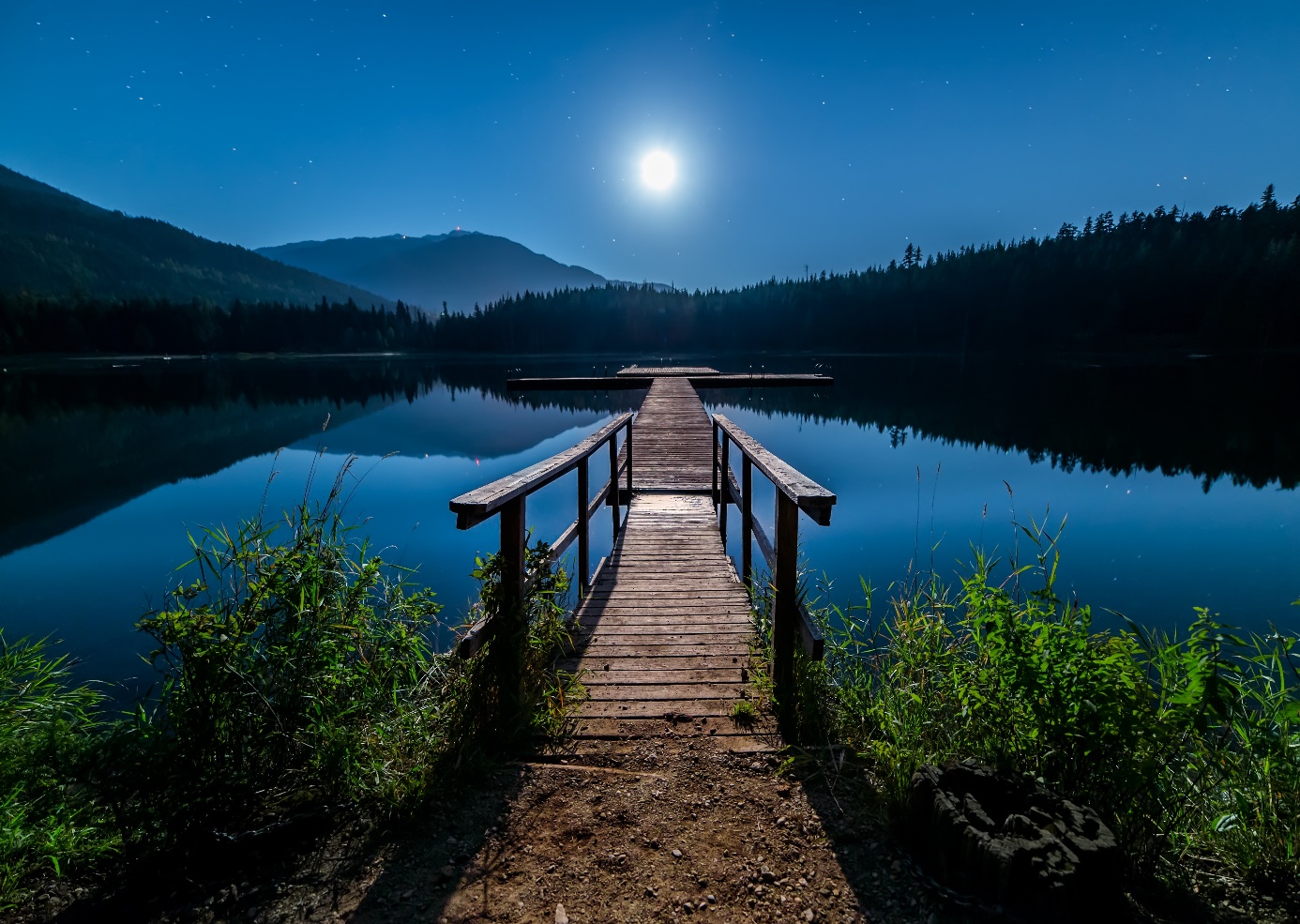 Voordat je verder leest wil ik je bedanken voor het downloaden van dit e-book. Daardoor weet ik dat een deel in jou gelooft dat het mogelijk is om een vrij leven te leiden. En als er iets  nodig is in deze tijden dan is het dat wel. Ik weet daardoor ook dat je waarschijnlijk nog niet die vrijheid ervaart die je zou willen ervaren. Allergievrij levenBegin jouw weg voor een allergievrij leven hier!Waar gaat dit e-book over?Dit e-book geeft jou 3 belangrijke vragen op weg naar een allergievrij leven. Met deze 3 vragen kom je al tot inzicht waarom ik zeg “Je hebt het niet, je doet het!”copyright@2022	www.powerfulhypnosis.nl\				Allergievrij levenEen allergie is een overdreven reactie van jouw lichaam op een gebeurtenis.  Ik heb een allergie of….. ik doe een allergie.Hoe kunnen deze twee uitspraken nu met elkaar te maken hebben?Wij hebben te maken met allerlei onbewuste automatische programma’s en die kunnen wij niet zomaar 1,2,3 even bijstellen.Het meeste impact heeft de leerperiode tussen de 0 – 7 jaar op ons leven. Ook maken wij (helaas) regelmatig gebeurtenissen mee in ons leven die meer impact hebben op ons dan wij doen beseffen. Gebeurtenissen zijn voor ons onbewuste een trigger om op betreffend moment de meest beste en makkelijkste oplossing te kiezen die op dat moment voorhanden is. Klinkt heel logisch, toch? Echter is dit programma op zo’n moment geïnstalleert en leven wij met dit programma verder. Is het altijd handig om dit programma jarenlang te blijven hanteren? Het antwoord is: nee, natuurlijk niet. Want de (meestal heftige) gebeurtenis is er dan niet meer. Dus het programma blijft draaien voor het geval dat. Lees boven genoemde zin nog eens rustig door “Een allergie is een overdreven reactie van jouw lichaam(immuunsysteem) op een gebeurtenis”. Plauzen wij deze zin even uit dan staat daar geschreven dat het lichaam (immuunsysteem) deze reactie doet. Het is dus gedrag! En gedrag kunnen wij veranderen. Iets dat wij aangeleerd hebben kunnen wij dus logisch gezien ook weer afleren. Maar hoe?  							copyrigth@2022   www.powerfulhypnosis.nl				Allergievrij levenLaat ik nou mijn zonneallergie nemen die ik jarenlang deed zonder te weten waarom. Ik heb oplossingen gezocht bij de ene arts en bij de andere arts. De één kwam met een zalf en de ander met een dieet en pilletje kunnen we ook nog proberen mevrouw. Dan weer kreeg ik het advies om de zon maar gewoon te gaan mijden en uiteindelijk werd er gezegd dat ik er maar mee moest gaan leven. Was ik tevreden met al deze adviezen en tips? Nee, absoluut niet! In maart/ april wanneer deze allergie zich voordeed (ja je leest het goed alleen in maart en april daarna was het weg) zat ik te juichen dat er eindelijk na een lange, donkere winter de zon weer scheen. En ik wou naar buiten! En ik wou mij luchtig aankleden Ik wou mij helemaal niet moeten verstoppen. Nooit vond ook maar één van de artsen het apart dat ik deze zonneallergie alleen in maart en april deed en daarna was ie weg. Nooit heeft er ook maar één van de artsen gezegd “nou dat is wel apart alleen in de vroege lente…”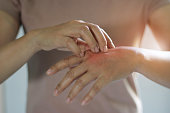 Tot ik dus in gesprek kwam met een hypnotherapeut. En zij de eerste vraag aan mij stelde							copyrigth@2022   www.powerfulhypnosis.nl				Allergievrij levenHoe lang doe jij deze allergie al?Automatisch zei ik dat ik dat niet wist, het is er gewoon. En zei dan verder vragen natuurlijk en ik tot het besef kwam dat ik als klein meisje er geen last van heb gehad. Hoe lang doe jij deze allergie al?………………………………………………………………………………………………………………………….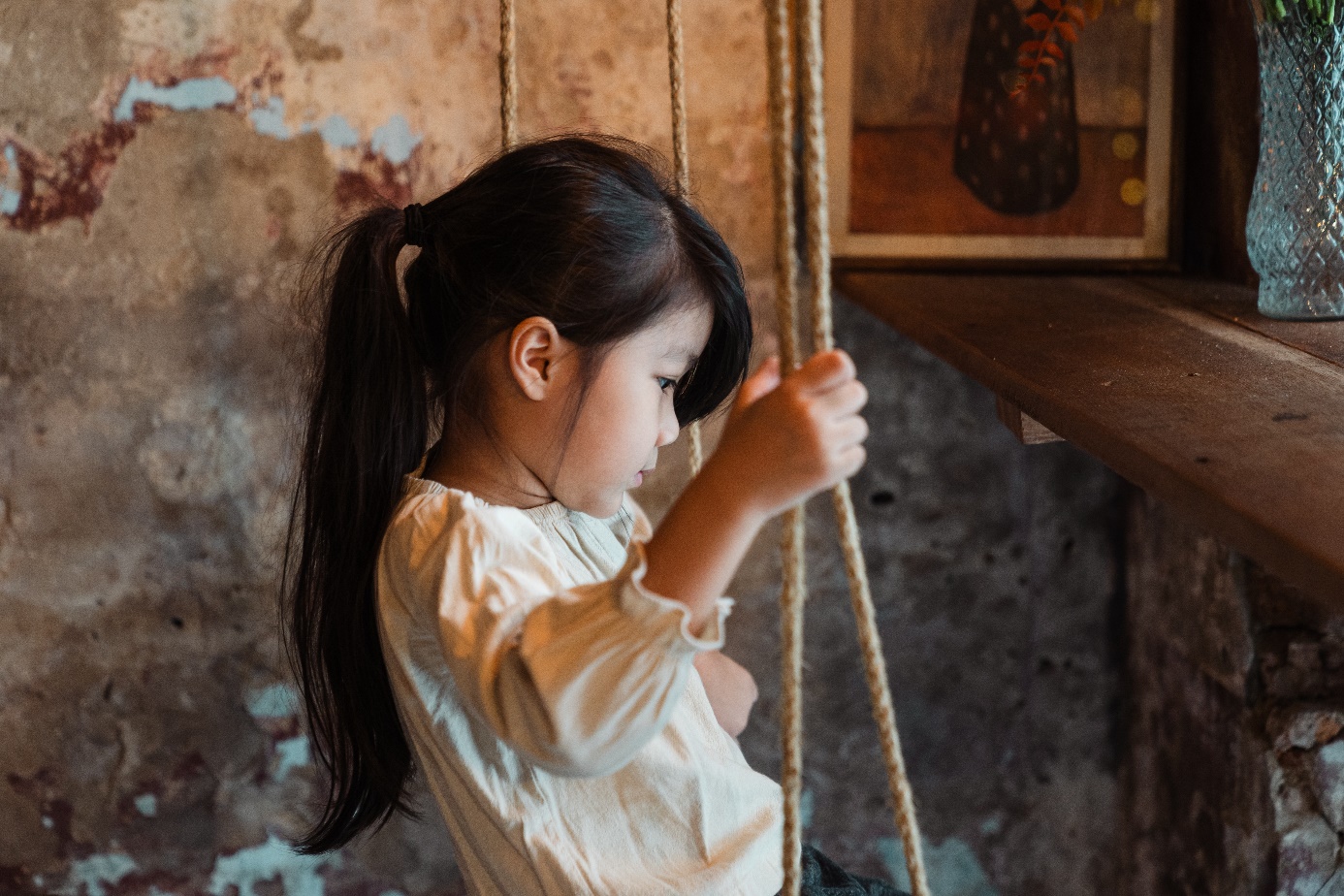 								copyrigth@2022   www.powerfulhypnosis.nl				Allergievrij levenDe volgende vraag moest ik vanuit een helikopterview naar mijn levenslijn kijken. Leuk wat ik mij ineens allemaal ging herinneren en ineens was er die gebeurtenis die daar bovenuit sprong. Mijn ouders zijn gaan scheiden! Oh ja…toen. Ik voelde mij helemaal niet gelukkig en vooral alleen. Wij kregen als kinderen toen geen aandacht en die wou ik wel hebben. Dus wat heeft mijn onbewuste gedacht?Precies…laat ik met iets om de hoek komen kijken wat we nog nooit hebben gehad. En  peng! Daar was ie dan, mijn allergie. En met de allergie kreeg ik mijn aandacht want er moest natuurlijk iets aan gedaan worden. Mooi programma toch? Dus wat was DE eyeopener! Haar vraag…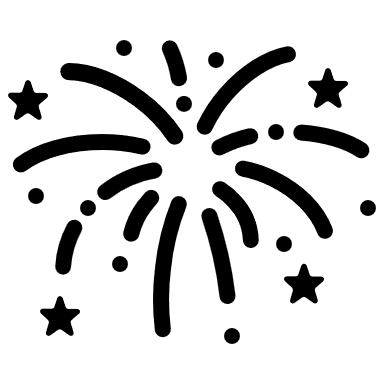 Welke gebeurtenis springt er boven uit? Beantwoord hier de vraag voor jou……………………………………………………………………….. ………………………………………………………………………………………………………………………………………………………………………………………………………………………………………………………..Ok, dat wist ik dan nu wel. En hoe kom ik er dan vanaf? Want nodig heb ik deze oplossing van mijn onbewuste allang niet meer, dat is wel duidelijk.Alle emoties die daarmee samenhangen maar gaan verdoven? Zalf erop en dan maar zo doen alsof het niet meer bestaat? Dan maar geen voedsel eten dat in de zon gerijpt is? Wat is dan nu de oplossing? 								copyrigth@2022   www.powerfulhypnosis.nl				Allergievrij levenProgramma herprogrammeren Waar is dat knopje waar ik op kan drukken? Weet jij het?In jouw onbewuste! Want ons onbewuste weet exact en precies op welk moment het probleem ontstaan is. De enige manier om het ontstaan van een onbewust automatisch programma te veranderen is hypnose.  En waarom is dat zo? Dat is heel makkelijk, wij kunnen een exact en precies dezelfde situatie niet herbeleven in ons bewuste. Wij kunnen trainen om anders te denken. En wees eens eerlijk…hoe lang heb jij het al volgehouden…dat trainen van anders gaan denken? Een ander gedrag dat geheel nieuw is een ook nog eens aanpassing in jouw leven nodig heeft? Voor het aanleren van een verandert gedrag heb je minimaal 90 dagen voor nodig zeggen de experts. Precies! Makkelijker is het toch om met andere ogen naar de gebeurtenis te gaan kijken , dus onze perceptie hierop te veranderen. Want met elk ander nieuw denkpatroon verandert automatisch ons reageren en ons gedrag. De keuze is training na training en nog een training om ons denken te ( hopen ) veranderen of hypnose en het onbewust automatische programma herprogrameren. Welke weg kies jij? Neem vandaag nog contact met mij op  info@powerfulhypnosis.nl en maak een afspraak!      Gratis exemplaren van dit e-book zijn verkrijgbaar via info@powerfulhypnosis.nl.               Doorzenden of kopiëren van dit e-book is niet toegestaan. 				copyright@2022   www.powerfulhypnosis.nlBonus  Omdat jij mijn e-book gelezen hebt en mij hierdoor aangeeft dat je echt iets wilt gaan doen om een allergievrij leven te bereiken, biedt ik jou hier een gratis sessie van een half uur. Neem contact op met mij via info@powerfulhypnosis.nl en laat mij weten dat je graag van mijn aanbod gebruik wilt maken. Tot ziens! 